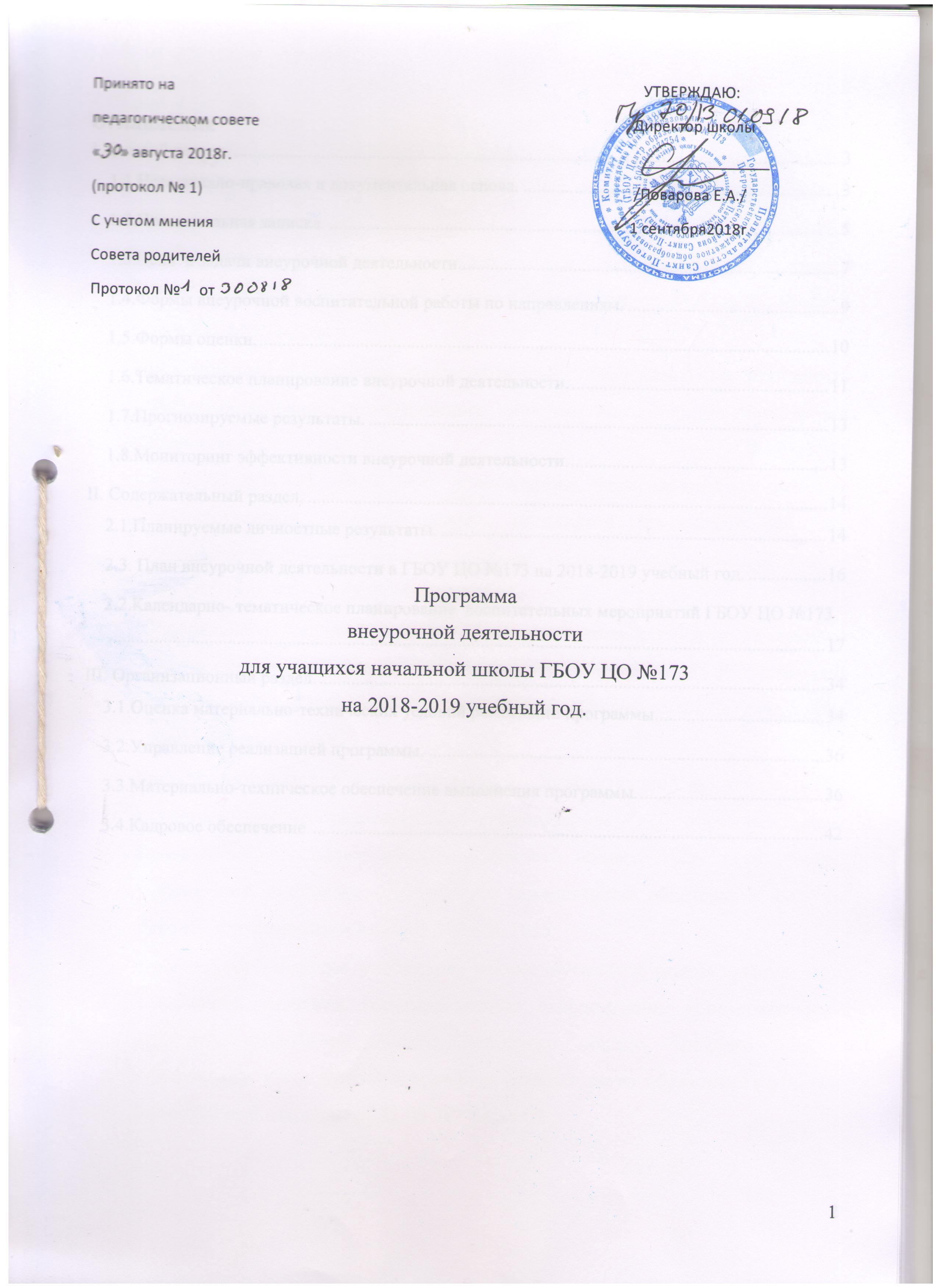 ОглавлениеI.Целевой раздел.	31.1.Нормативно-правовая и документальная основа.	31.2.Пояснительная записка.	51.3.Цель  и задачи внеурочной деятельности.	71.4.Формы внеурочной воспитательной работы по направлениям.	91.5.Формы оценки.	101.6.Тематическое планирование внеурочной деятельности.	111.7.Прогнозируемые результаты.	131.8.Мониторинг эффективности внеурочной деятельности.	13II. Содержательный раздел.	142.1.Планируемые личностные результаты.	142.3. План внеурочной деятельности в ГБОУ ЦО №173 на 2018-2019 учебный год.	162.2.Календарно- тематическое планирование  воспитательных мероприятий ГБОУ ЦО №173	17III. Организационный раздел.	343.1.Оценка материально-технических условий реализации программы	343.2.Управление реализацией программы.	363.3.Материально-техническое обеспечение выполнения программы.	363.4.Кадровое обеспечение.	42I.Целевой раздел.1.1.Нормативно-правовая и документальная основа.Федерального Закона от 29.12.2012 № 273-ФЗ «Об образовании в Российской Федерации»;Федерального базисного учебного плана, утвержденного приказом Министерства образования Российской Федерации от 09.03.2004 № 1312 (далее – ФБУП-2004);Федерального компонента государственных образовательных стандартов общего образования, утвержденного приказом Министерства образования Российской Федерации 
от 05.03.2004 № 1089 «Об утверждении федерального компонента государственных образовательных стандартов начального общего, основного общего и среднего (полного) общего образования» (далее – ФКГОС) (для VIII-XI (XII) классов);Федерального государственного образовательного стандарта начального общего образования, утвержденного приказом Министерства образования и науки Российской Федерации от 06.10.2009 № 373 (далее – ФГОС начального общего образования);Порядка организации и осуществления образовательной деятельности по основным общеобразовательным программам – образовательным программам начального общего, основного общего и среднего общего образования, утвержденного приказом Министерства образования и науки Российской Федерации от 30.08.2013 № 1015;федерального перечня учебников, рекомендуемых к использованию при реализации имеющих государственную аккредитацию образовательных программ начального общего, основного общего, среднего общего образования, утвержденного приказом Министерства образования и науки Российской Федерации от 31.03.2014 № 253;перечня организаций, осуществляющих выпуск учебных пособий, которые допускаются к использованию при реализации имеющих государственную аккредитацию образовательных программ начального общего, основного общего, среднего общего образования, утвержденного приказом Министерства образования и науки Российской Федерации от 09.06.2016 № 699;Санитарно-эпидемиологических требований к условиям и организации обучения в общеобразовательных учреждениях, утвержденных постановлением Главного государственного санитарного врача Российской Федерации от 29.12.2010 № 189 (далее – СанПиН 2.4.2.2821-10);Инструктивно-методическое письмо «О формировании учебных планов образовательных организаций Санкт-Петербурга, реализующих основные общеобразовательные программы, на 2018/2019 учебный год»1.2.Пояснительная записка.Внеурочная деятельность является составной частью учебно-воспитательного процесса  и одной из форм организации свободного времени учащихся.  Внеурочная деятельность понимается сегодня преимущественно как деятельность, организуемая во внеурочное время для удовлетворения потребностей учащихся в содержательном досуге, их участии в самоуправлении и общественно полезной деятельности. В настоящее время  в связи с переходом на новые стандарты второго поколения  происходит совершенствование внеурочной деятельности.Настоящая программа создает условия для социального, культурного и профессионального самоопределения, творческой самореализации личности ребенка, ее интеграции в системе мировой и отечественной культур.Программа педагогически целесообразна, так как способствует более   разностороннему раскрытию индивидуальных способностей ребенка, развитию у детей интереса к различным видам деятельности, желанию активно участвовать в продуктивной, одобряемой обществом деятельности, умению самостоятельно организовать свое свободное время. Каждый вид внеклассной деятельности: творческой, познавательной, спортивной, трудовой, игровой – обогащает опыт коллективного взаимодействия школьников в определенном аспекте, что в своей совокупности дает большой воспитательный эффект. Воспитание является одним из важнейших компонентов образования в интересах человека, общества, государства. Основными задачами воспитания на современном этапе развития нашего общества являются:  формирование у обучающихся гражданской ответственности и правового самосознания, духовности и культуры, инициативности, самостоятельности, способности к успешной социализации в обществе.Внеурочная деятельность является составной частью учебно-воспитательного процесса  и одной из форм организации свободного времени учащихся.  Внеурочная деятельность понимается сегодня преимущественно как деятельность, организуемая во внеурочное время для удовлетворения потребностей учащихся в содержательном досуге, их участии в самоуправлении и общественно полезной деятельности. Правильно организованная система внеурочной деятельности представляет собой ту сферу, в условиях которой можно максимально развить или сформировать познавательные потребности и способности каждого учащегося, которая обеспечит воспитание свободной личности. Воспитание детей происходит в любой момент их деятельности. Однако наиболее продуктивно это воспитание осуществлять в свободное от обучения время. Часы, отводимые на внеурочную деятельность, используются по желанию учащихся и направлены на реализацию различных форм ее организации, отличных от урочной системы обучения. Занятия проводятся в форме экскурсий, кружков, секций, круглых столов, конференций, диспутов, КВНов, викторин, праздничных мероприятий, классных часов, школьных научных обществ, олимпиад, соревнований, поисковых и научных исследований.  Посещая кружки и секции, учащиеся прекрасно адаптируются в среде сверстников, благодаря индивидуальной работе руководителя,  глубже изучается материал. На  занятиях руководители стараются раскрыть у учащихся такие способности, как организаторские, творческие, музыкальные, что играет немаловажную роль в духовном развитии подростков.Внеурочные занятия должны направлять свою деятельность на каждого ученика, чтобы он мог ощутить свою уникальность и востребованность.Часы, отведенные на внеурочную деятельность, не учитываются при определении обязательной допустимой нагрузки учащихся, но являются обязательными для финансирования.  В процессе формирования личности, воспитание как целостное воздействие на человека играет определенную роль, так как именно посредством его в сознании и поведении детей формируются основные социальные, нравственные и культурные ценности, которыми руководствуется общество в своей жизнедеятельности. Поэтому от эффективности системы воспитания зависит, в конечном счете, состояние общественного сознания и общественной жизни. Воспитательная парадигма школы требует от  педагогического коллектива максимального содействия развитию потенциальных возможностей личности ребенка, способности к творческой мысли, стремящемуся к духовному самосовершенствованию, независимости, обладающей чувством собственного достоинства, умеющей принимать рациональные решения и нести ответственность за свои поступки. Внеурочная деятельность направлена на развитие воспитательных результатов: приобретение учащимися социального опыта;формирование положительного отношения к базовым общественным ценностям;приобретение школьниками опыта самостоятельного общественного действия.	1.3.Цель  и задачи внеурочной деятельности.   Создание  условий для достижения учащимися  необходимого для жизни в обществе социального опыта и формирования принимаемой обществом системы ценностей, создание условий для многогранного развития и социализации каждого учащегося в свободное от учебы время. Создание воспитывающей среды, обеспечивающей активизацию социальных, интеллектуальных интересов учащихся в свободное время, развитие здоровой,  творчески растущей личности, с формированной гражданской ответственностью и правовым самосознанием, подготовленной к жизнедеятельности в новых условиях, способной на социально значимую практическую деятельность, реализацию добровольческих инициатив. Задачи  внеурочной деятельности:Включение учащихся в разностороннюю деятельность.Формирование навыков позитивного коммуникативного общения.Развитие навыков организации и осуществления сотрудничества с педагогами, сверстниками, родителями, старшими детьми в решении общих проблем.Воспитание трудолюбия, способности к преодолению трудностей, целеустремленности  и настойчивости в достижении результата.Развитие позитивного отношения к базовым общественным ценностям (человек, семья, Отечество, природа, мир, знания, труд, культура) - для формирования здорового образа жизни.  Создание условий для эффективной реализации основных целевых образовательных программ различного уровня, реализуемых во внеурочное время.Совершенствование  системы мониторинга эффективности воспитательной работы в школе.Углубление содержания, форм и методов занятости учащихся в свободное от учебы время.Организация информационной поддержки учащихся.Совершенствование материально-технической базы организации досуга учащихся.Принципы программы:Включение учащихся в активную деятельность.Доступность и наглядность.Связь теории с практикой.Учет возрастных особенностей.Сочетание индивидуальных и коллективных форм деятельности.Целенаправленность и последовательность деятельности.Направления реализации программы:Создание оптимального педагогически организованного пространства проведения учащимися свободного времени.Проведение необходимых для оптимальной занятости учащихся в свободное от учебы время организационно-управленческих мероприятий.Совершенствование содержания, форм и методов занятости учащихся в свободное от  учебы время.Информационная поддержка занятости учащихся в свободное время.Научно-методическое обеспечение занятости учащихся во внеурочное время.Совершенствование уровня кадрового обеспечения.Совершенствование материально-технической базы организации досуга учащихся.     Программа организации внеурочной  деятельности, в соответствии с приоритетными направлениями программы развития школы, состоит из  подпрограмм, в рамках которых реализуются 5 направлений деятельности.1.4.Формы внеурочной воспитательной работы по направлениям.Спортивно-оздоровительное:организация походов, экскурсий, «Дней здоровья», подвижных игр, «Веселых стартов», внутришкольных спортивных соревнований.проведение бесед по охране здоровья.применение на уроках  игровых моментов, физ.минуток.участие в районных спортивных соревнованиях.Духовно-нравственное.организация экскурсий, выставок детских рисунков, поделок и творческих работ учащихся;проведение тематических классных часов по эстетике внешнего вида ученика, культуре поведения и речи;участие в конкурсах, выставках детского творчества эстетического цикла на уровне школы, района, города, области.Общекультурное.библиотечные уроки;конкурсы, экскурсии, олимпиады, конференции, деловые и ролевые игры ; фестивали искусств;инсценировки, праздники, спектакли в классе, школе;поездки в театр, музеи, бассейн, кинотеатры.Общеинтеллектуальное.беседы и диспуты;встречи с ветеранами ВОВ и труда, «Уроки мужества»;тематические классные часы;конкурсы рисунков, стихов, творческих работ;проведение диагностик;конференции учащихся;интеллектуальные марафоны.Социальное.тематические классные часы;совместные с родителями праздники;участие в районных мероприятиях;беседы социального педагога;1.5.Формы оценки.
В соответствии с требованиями Федерального государственного образовательного стандарта начального общего образования в школе разработана система оценки, ориентированная на выявление и оценку образовательных достижений учащихся с целью итоговой оценки подготовки выпускников на ступени начального общего образования. Особенностями системы оценки являются:комплексный подход к оценке результатов образования (оценка предметных, метапредметных и личностных результатов общего образования);использование планируемых результатов освоения основных образовательных программ в качестве содержательной и критериальной базы оценки;оценка успешности освоения содержания отдельных учебных предметов на основе системно-деятельностного подхода, проявляющегося в способности к выполнению учебно-практических и учебно-познавательных задач;оценка динамики образовательных достижений обучающихся;сочетание внешней и внутренней оценки как механизма обеспечения качества образования;использование персонифицированных процедур  итоговой оценки и аттестации обучающихся и не персонифицированных процедур оценки состояния и тенденций развития системы образования;уровневый подход к разработке планируемых результатов, инструментария и представлению их;использование накопительной системы оценивания (портфолио), характеризующей динамику индивидуальных образовательных достижений;использование наряду со стандартизированными письменными или устными работами  таких форм и методов оценки, как проекты, практические работы, творческие работы, самоанализ, самооценка, наблюдения и др.;использование контекстной информации об условиях и особенностях реализации          образовательных программ при интерпретации результатов педагогических измерений.  1.6.Тематическое планирование внеурочной деятельности.Основой для современной организации воспитательной работы с детьми младшего школьного возраста является сама цель обучения и воспитания – общее развитие ребенка, где важным фактором воспитания является освоение учениками системы общечеловеческих ценностей: Земля – планета, человек и его здоровье, труд, образование и культура (на основе принципа деятельностного подхода к воспитанию). Проблема  использования свободного времени подрастающего поколения в целях всестороннего воспитания и развития всегда были насущными для общества. Воспитание детей происходит в любой момент их деятельности. Однако наиболее продуктивно это воспитание осуществлять в свободное от обучения время. Таким образом, внеурочная деятельность младших школьников должна быть направлена на их культурно-творческую деятельность и духовно- нравственный потенциал, высокий уровень самосознания дисциплины, способности сделать правильный нравственный выбор. Главная задача классного руководителя - так организовать жизнь детского коллектива, чтобы учащиеся добровольно, с большим желанием участвовали в разнообразных делах класса, учились быть самостоятельными, умели оценивать свои возможности и постоянно стремились к познанию самих себя. Для решения этой задачи в план воспитательной работы включены особенности физиологии, народные традиции, школьный уклад, игровые моменты,  инсценировки, праздники.Содержание деятельности учащихся начальных классов  во внеурочное время - это, прежде всего, единство игровой и познавательной деятельности. Именно в игре, насыщенной ярким познавательным материалом, дети развиваются в интеллектуальном плане, проявляют себя эмоционально.Внеклассная работа в форме проведения праздников, экскурсий, разнообразных викторин и конкурсов, творческих мастерских и т.п. способствует развитию у детей навыков общения и совместной деятельности, проявлению их личностных качеств.Важным и необходимым фактором воспитательного процесса является привлечение родителей для проведения различных мероприятий и их непосредственного участия в них. Это обусловливает слаженную работу детского коллектива и скрепляет союз «Семья- школа».     Для внеурочной деятельности обучающихся и организации дополнительного образования в школе созданы необходимые условия. Вся система работы школы по данному направлению призвана предоставить возможность:помогают удовлетворить образовательные запросы, почувствовать себя успешным, реализовать и развить свои таланты, способности;стать активным в решении жизненных и социальных проблем, уметь нести ответственность за свой выбор;быть активным гражданином своей страны, способным любить и беречь природу, занимающим активную жизненную позицию в борьбе за сохранение мира на Земле, понимающим и принимающим экологическую культуру.В современных условиях все больше требуются активные волевые личности, умеющие организовывать свою работу и себя, способные проявлять инициативу и самостоятельно преодолевать трудности. В этой связи возникла необходимость акцентировать внимание:на регуляции социального поведения ребенка;привитие детям аккуратности в обращении с учебными принадлежностями;                  сохранение положительного отношения к школе и учению;воспитание здорового образа жизни; интегрирование усилий учителя и родителей;привлечение учащихся к творческим конкурсам вне школы.1.7.Прогнозируемые результаты. «Социальный заказ» общества на выпускника школы складывается из следующих компонентов:готовности к производительному труду (физическому и, прежде всего, умственному),готовности к дальнейшему образованию,сформированности естественнонаучного и социально- философского мировоззрения,сформированности общей культуры,сформированности потребностей и умений творческой деятельности,сформированности педагогических умений, необходимых и в семейной, и в социальной жизни,сохранения здоровья- оптимального развития  каждого ребенка на основе педагогической поддержки его индивидуальности (возраста, способностей,  интересов, склонностей, развития) в условиях специально организованной деятельности.1.8.Мониторинг эффективности внеурочной деятельности.Эффективность внеурочной деятельности зависит от качества программы по ее модернизации и развитию и уровня управления этой программой.  Управление реализацией  программой  осуществляется через планирование, контроль и корректировку действий. Управление  любой инновационной деятельностью идет  по следующим направлениям:организация работы с кадрами;организация работы с ученическим коллективом; организация работы с родителями, общественными организациями, социальными партнерами;мониторинг эффективности инновационных процессов.Контроль результативности и эффективности будет осуществляться путем проведения мониторинговых исследований,  диагностики обучающихся, педагогов, родителей.Целью мониторинговых исследований является создание системы организации, сбора, обработки и распространения информации,  отражающей результативность модернизации внеурочной деятельности и дополнительного образования по следующим критериям:рост социальной активности обучающихся;рост мотивации к активной познавательной деятельности;уровень достижения  обучающимися таких образовательных результатов,  как  сформированность коммуникативных и исследовательских компетентностей, креативных и организационных способностей, рефлексивных навыков; качественное изменение в личностном развитии, усвоении гражданских и нравственных норм, духовной культуры, гуманистического основ отношения к окружающему миру (уровень воспитанности);удовлетворенность учащихся и  родителей жизнедеятельностью школы.             II. Содержательный раздел.2.1.Планируемые личностные результаты.Самоопределение: готовность и способность обучающихся к саморазвитию;внутренняя позиция школьника на основе положительного отношения к школе;самостоятельность и личная ответственность за свои поступки, установка на здоровый образ жизни;экологическая культура: ценностное отношение к природному миру, готовность следовать нормам природоохранного, нерасточительного, здоровьесберегающего поведения; гражданская идентичность в форме осознания «Я» как гражданина России, чувства сопричастности и гордости за свою Родину, народ и историю;осознание ответственности человека за общее благополучие;осознание своей этнической принадлежности;гуманистическое сознание;социальная компетентность как готовность к решению моральных дилемм, устойчивое следование в поведении социальным нормам;начальные навыки адаптации в динамично изменяющемся  мире.Смыслообразование: мотивация любой деятельности (социальная, учебно-познавательная и внешняя);самооценка на основе критериев успешности этой деятельности;целостный, социально-ориентированный взгляд на мир в единстве и разнообразии природы, народов, культур и религий;эмпатия как понимание чувств других людей и сопереживание им.Нравственно-этическая ориентация: уважительное отношение к иному мнению, истории и культуре других народов; навыки сотрудничества в разных ситуациях, умение не создавать конфликты и находить выходы из спорных ситуаций;эстетические потребности, ценности и чувства; этические чувства, прежде всего доброжелательность и эмоционально-нравственная отзывчивость; гуманистические и демократические ценности  многонационального российского общества.2.3. План внеурочной деятельности в ГБОУ ЦО №173 на 2018-2019 учебный год.2.2.План  воспитательных мероприятий ГБОУ ЦО №173Основная задача воспитательной работы на 2018-2019 учебный год Основным направлением воспитательной работы в ЦО 173 на 2018-2019 учебный год является увеличение роли семьи в воспитательной работе ГБОУ, формирование у детей и их родителей культуры организации и проведения семейного досуга.Конкретные критерии (не менее 3) ее реализации:  - уменьшение количества социально неблагоприятных действий со стороны учащихся, - активное участие родителей в классных и школьных мероприятиях, - повышение активности участия в районных и городских конкурсах и мероприятиях.Основные проекты годового круга (1 – 2)«Год открытых дверей» Основная идея проекта – привлечь родителей учащихся к сотрудничеству по вопросам воспитания. Возможно, область деятельности, работа или увлечения родителей и их участие в классных и школьных делах помогут сделать школьную жизнь более интересной и насыщенной, а воспитательную работу более целостной и эффективной.Задачи: - создание условий для просвещения и консультирования родителей по вопросам семейного воспитания.- привлечение родителей к организации внутриклассных и внутришкольных мероприятийСроки: проект рассчитан на год. Если будут положительные результаты, будем продолжать активную работу в такой же форме.Возраст (категория) участников с 1 по 11 классМероприятия:ежемесячные тренинги для родителей по вопросам воспитанияпраздник «Спортивная семья» «Профилактика, и еще раз профилактика»Основная идея проекта – апробация с целью дальнейшего внедрения различных игровых, диагностических, тренинговых и других программ, рекомендованных Комитетом образования Санкт-Петербурга.Задачи выявить возможности включения данных программ в воспитательную систему школы. Срок исполнения – 1 год. Категория участников уточняется. Запланировано много индивидуальной работы по данным программам с учащимися группы риска.Мероприятия:- Тематические уроки с использованием игровых программ- Встреча учащихся с работниками правоохранительных органов по вопросу ответственности за участие в противоправных действиях.- Работа с комплексной образовательно-профилактической программой «Сталкер»Я познаю мирЯ — петербуржецМой мирМое здоровье – мое будущееСемья – моя главная опораСовременный воспитательПрофилактика правонарушенийПрофилактика различных видов зависимости  Профилактика детского дорожно-транспортного травматизмаПрофилактика экстремизмаПропаганда здорового питанияIII. Организационный раздел.3.1.Оценка материально-технических условий реализации программы3.2.Управление реализацией программы.Административное управление школы осуществляет директор, заместители директора. Ведущими функциями директора являются: координация образовательного процесса. Заместители директора обеспечивают оперативное управление образовательным процессом и реализуют основные управленческие функции: анализ планирование, организацию общественного контроля, самоконтроля, регулирования деятельности педагогического коллектива. Общественное управление осуществляет:Методические объединения: МО начального обучения; МО математики, физики и информатики; МО русского языка и литературы; МО иностранных языков; МО естественных наук, МО физической культуры и ОБЖ.Педагогический совет.Административно-управленческая работа школы обеспечивается следующим кадровым составом:​директор;заместители по учебно-воспитательной работе;заместитель по воспитательной работе;заместитель по жизнедеятельности и безопасности;заместитель по административно-хозяйственной части.3.3.Материально-техническое обеспечение выполнения программы.Для обеспечения выполнения Программы в рамках ФГОС нового поколения в школе имеются следующие условия: занятия в школе проводятся в одну смену, имеется столовая, в которой организовано горячее питание, спортивный зал, библиотека, спортивная площадка, спортивный инвентарь, актовый зал, аудио и видео аппаратура, музыкальная техника, мультимедиа аппаратура.В соответствии с требованиями ФГОС учебная и внеурочная деятельность организуется по направлениям развития личности (духовно-нравственное, социальное, общеинтеллектуальное, общекультурное, спортивно-оздоровительное и т.д.).Имеется медиатека, состоящая из набора дисков по различным областям знаний, библиотечный фонд, включающий учебную и художественную литературу. Есть оборудованные кабинеты информационных технологий. Многие кабинеты оборудованы интерактивными досками, проекторами, компьютерами с выходом в интернет.В школе работает электронный журнал, позволяющий учителям:выставлять оценки обучающимся; отмечать опоздания, прогулы и отсутствующих; назначать домашние задания; вести статистику успеваемости по своему предмету отдельного обучающегося и каждого класса в целом; оставлять сообщения для родителей обучающихся;просматривать расписание занятий на день, неделю, и т.д. Удобный интерфейс электронного журнала успеваемости позволяет преподавателю быстро и в максимально удобной форме получить всю необходимую информацию за любой период (начиная с момента подключения школы к системе), например, оценки по контрольным, тематическим, лабораторным работам, рефератам и т.д.Классный руководитель может осуществлять те же действия, что и преподаватель, а также формировать статистику успеваемости по своему классу в разрезе как отдельных предметов, так и по всем предметам в целом.Система общения «классный руководитель – родители» позволяет более эффективно и плодотворно проводить родительские собрания. Каждый родитель может написать сообщение классному руководителю с перечнем своих вопросов, а тот, в свою очередь, отвечает на заданные вопросы, что способствует более плодотворному общению между школой и родителями, снижает напряженность, которая порой возникает в этих отношениях, а также способствует более эффективному вовлечению родителей в образовательный процесс.В соответствии с требованиями Стандарта информационно-методические условия реализации основной образовательной программы среднего общего образования  обеспечиваются современной информационно-образовательной средой. Необходимое для использования ИКТ оборудование в Государственного бюджетного  общеобразовательного  учреждения Центр образования № 173.Петроградского района Санкт-Петербурга отвечает современным требованиям и обеспечивает  использование ИКТ: в учебной деятельности; во внеурочной деятельности; в исследовательской и проектной деятельности; при измерении, контроле и оценке результатов образования; в административной деятельности, включая дистанционное взаимодействие всех участников образовательного процесса, дистанционное взаимодействие образовательного учреждения с другими организациями социальной сферы и органами управления. Учебно-методическое и информационное оснащение образовательного процесса ОУ обеспечивает возможность: реализации индивидуальных образовательных планов обучающихся, осуществления их самостоятельной образовательной деятельности; ввода русского и иноязычного текста, распознавания сканированного текста; создания текста на основе расшифровки аудиозаписи; использования средств орфографического и синтаксического контроля русского текста и текста на иностранном языке; редактирования и структурирования текста средствами текстового редактора; создания и использования диаграмм различных видов (алгоритмических, концептуальных, классификационных, организационных, хронологических, родства и др.), специализированных географических и исторических карт; создания виртуальных геометрических объектов, графических сообщений с проведением рукой произвольных линий; организации сообщения в виде линейного или включающего ссылки сопровождения выступления, сообщения для самостоятельного просмотра, в том числе видеомонтажа и озвучивания видеосообщений; общения в Интернете, взаимодействия в социальных группах и сетях, участия в форумах, групповой работы над сообщениями; создания и заполнения баз данных, в том числе определителей; наглядного представления и анализа данных; включения обучающихся в проектную и учебно-исследовательскую деятельность, проведения наблюдений и экспериментов, в том числе с использованием: учебного лабораторного оборудования, цифрового (электронного) и традиционного измерения, включая определение местонахождения; виртуальных лабораторий, вещественных и виртуально-наглядных моделей и коллекций основных математических и естественно-научных объектов и явлений; размещения продуктов познавательной, учебно-исследовательской и проектной деятельности обучающихся в информационно-образовательной среде образовательного учреждения; проектирования и организации индивидуальной и групповой деятельности, организации своего времени с использованием ИКТ; планирования учебного процесса, фиксирования его реализации в целом и отдельных этапов (выступлений, дискуссий, экспериментов); обеспечения доступа в школьной библиотеке к информационным ресурсам Интернета, учебной и художественной литературе, коллекциям медиаресурсов на электронных носителях, множительной технике для тиражирования учебных и методических тексто-графических и аудиовидеоматериалов, результатов творческой, научно-исследовательской и проектной деятельности обучающихся; проведения массовых мероприятий, собраний, представлений; досуга и общения обучающихся с возможностью для массового просмотра кино- и видеоматериалов, организации сценической работы, театрализованных представлений, обеспеченных озвучиванием, освещением и мультимедийным сопровождением; выпуска школьных печатных изданий. Обеспечение технической, методической и организационной поддержки: разработка планов, дорожных карт; заключение договоров; подготовка распорядительных документов учредителя; подготовка локальных актов образовательного учреждения; подготовка программ формирования ИКТ-компетентности работников ОУ (индивидуальных программ для каждого работника). Отображение образовательного процесса в информационной среде: размещаются домашние задания (текстовая формулировка, видеофильм для анализа, географическая карта); результаты выполнения аттестационных работ обучающихся;творческие работы учителей и обучающихся; осуществляется связь учителей, администрации, родителей, органов управления; осуществляется методическая поддержка учителей (интернет-школа, интернет-ИПК,  мультимедиаколлекция).Компоненты на бумажных носителях: учебники (органайзеры); рабочие тетради (тетради-тренажеры). Компоненты на CD и DVD: электронные приложения к учебникам; электронные наглядные пособия; электронные тренажеры; электронные практикумы. Школа оснащена самым современным информационным и материально-техническим оборудованием. В классах установлены компьютеры, принтеры, На компьютерах установлены все необходимые программные инструменты для учебной, исследовательской и творческой деятельности, обеспечен беспроводной доступ к школьной информационной сети и глобальной сети Интернет. В кабинетах размещено современное учебное оборудование: мини-лаборатории, цифровые измерительные приборы, разнообразные научные комплексы и механизмы. Оборудован современной техникой  кабинет информатики. Основными направлениями информатизации учреждения являются: Создание учебных проектов с применением ИКТ; Разработка методической и дидактической базы для проведения занятий с применением ИКТ; Создание компьютерной базы данных; Компьютеризация; Применение ИКТ для мониторинга УВП; Расширение возможностей использования ИКТ и Интернет на уроках; Введение сетевого взаимодействия внутри локальной сети;  Подключение к сети Интернет дало возможность развивать технологию проектной деятельности. Предметное преподавание получило мощное информационное наполнение через Интернет и методическую основу для создания собственных информационных ресурсов, целых методических комплексов. Сеть Интернет предоставляет педагогам возможность подключения к виртуальным профессиональным сообществам. Наши учителя активно знакомятся с передовым опытом, представленным в сети, публикуются на образовательных Интернет порталах «Завуч. Инфо», «1сентября», используют электронную почту для обмена информацией с коллегами, родителями, общественными организациями. Интернет также является ареной представления полученных продуктов труда, источником информации о конкурсах различного уровня, предоставляет возможность дистанционного обучения. В каждом методическом объединении создана копилка полезных Интернет ссылок, список наиболее посещаемых сайтов. Взаимодействие в сети Интернет поставило ряд вопросов правовой, компьютерной безопасности, вопросов защиты авторских прав, правомерности использования информации, регламентации и ограничения доступа к ней. В школе разработан пакет документов, регламентирующих использование ресурсов сети Интернет, доступа к электронной почте.3.4.Кадровое обеспечение.Все учителя, которые работают по новым стандартам, имеют квалификационную категорию, своевременно согласно графику проходят аттестацию. Учителя школы постоянно повышают свою квалификацию как на курсах, так и участвуя в семинарах, мастер-классах. Они проводят самоанализ и рефлексию достигнутых результатов, обобщают свой педагогический опыт. Многие из них представляют свои наработки на конференциях, семинарах, выступают на городских методических объединениях.Ожидаемый результат повышения квалификации - профессиональная готовность работников школы к реализации ФГОС:обеспечение оптимального вхождения работников школы в систему ценностей современного образования;принятие идеологии ФГОС общего образования;освоение новой системы требований к структуре основной образовательной программы, результатам её освоения и условиям реализации, а также системы оценки итогов образовательной деятельности обучающихся;овладение учебно-методическими и информационно-методическими ресурсами, необходимыми для успешного решения задач ФГОС.Основным условием формирования и наращивания необходимого и достаточного кадрового потенциала образовательного учреждения является обеспечение в соответствии с новыми образовательными реалиями и задачами адекватности системы непрерывного педагогического образования происходящим изменениям в системе образования в целом. При этом темпы модернизации подготовки и переподготовки педагогических кадров должны опережать темпы модернизации системы образования.Ожидаемый результат повышения квалификации - профессиональная готовность педагогических работников школы к реализации ФГОС:обеспечение оптимального вхождения работников образования в систему ценностей современного образования;принятие идеологии ФГОС общего образования;освоение новой системы требований к структуре основной образовательной программы, результатам её освоения и условиям реализации, а также системы оценки итогов образовательной деятельности обучающихся;овладение учебно-методическими и информационно- методическими ресурсами, необходимыми для успешного решения задач ФГОС.Одним из условий готовности образовательного учреждения к введению ФГОС основного общего образования является создание системы методической работы, обеспечивающей сопровождение деятельности педагогов на всех этапах реализации требований ФГОС.1а2а3а4а5а6а7а8аНазвание модулейФ.И. преподавателяКоличество часов 111«Мастерская волшебника»Махмутова М.Х.3112«Творческая мастерская»Махмутова М.Х.4221«Подвижные игры»Томашевич Н.А.61«Занимательная математика»Изотова Н.В.12«Как хорошо уметь читать»Изотова Н.В.21«Веселая грамматика»Изотова Н.В.111111111«В мире музыки»Пасхалова Е.А.11111«История и культура Санкт-Петербурга»Туренко Г.М.411«Юный музеевед»Туренко Г.М.22«Развитие речи»Исянова И.А.11«В царстве смекалки»Исянова И.А.71«Умники и умницы»Исянова И.А.61«Занимательный русский язык»Коптюхова Т.Г.11«Волшебный мир книг»Коптюхова Т.Г.11«Удивительный мир природы»Коптюхова Т.Г.11«Развивайка»Коптюхова Т.Г.11«Занимательная математика»Коптюхова Т.Г.12«Подвижные игры»Шаповал П.В.21«Шахматы»Шаповал П.В.11«Развитие речи»Фомичева Е.Ю.11«В царстве смекалки»Фомичева Е.Ю.11а2а3а4а5а6а7а8аНазвание модудейФИО преподавателяКоличество часов1«Книголюбы»Фомичева Е.Ю.11«Мир вокруг нас»Фомичева Е.Ю.1111111«Смотрю на мир глазами художника»Московкина Л.А.622«Подвижные игры»Бутыло А.В.412«Спортивные игры»Бутыло А.В.3111«История и культура Санкт-Петербурга»Голышева А.Н.1«История и культура Санкт-Петербурга»Стратанович К.В.11«Обществознание»Стратанович К.В.11«Французский язык»Сурикова А.Ю.111«Практикум по решению задач по физике»Бобриков С.Ю.2132«Театральный мир»Миляева Е.А.61«Школа успеха»Воронова А.Г.11«Мир права»Воронова А.Г.11«Развитие речи»Никифорова С.Н.11«Развитие речи»Рубцова А.Ю.11«Прекрасные растения в нашем доме»Моисеева С.А.11«Занимательный английский»Прокофьева А.Б.		11«Шахматы»Баженова Е.А.		1101010101010101070№Название мероприятияСроки Возраст (категория) участниковКоличество участниковОтветственный 1Научно-практическая конференция «Наследники Победы» при участии МО округ Петровский.Последний вторник апреля1-11 классы30 участниковГорохова М.Ю.2Декада естествознанияфевраль1-11 классыуточняетсяВронко И.О.3Кл час Всемирный день борьбы с мусоромсентябрь1-11 классыВсе учащиесяКл рук4Кл час День Землиапрель1-11 классыуточняетсяКл рук5Декада технических наукноябрь1-11 классыуточняетсяРафальская С.С.№Название мероприятияСроки Возраст (категория) участниковКоличество участниковОтветственный 1Тематический урок «Мой город - Санкт-Петербург»1 сентября1-11 классыВсе учащиесяБаженова Е.А.2Участие в районном фестивале «Культурной столице – культуру мира»октябрьуточняетсяуточняетсяБаженова Е.А.3Участие в проекте «Я живу на улице героя»октябрьуточняетсяуточняетсяТуренко Г.М.4Участие в акции «Бессмертный полк»майВсе желающиеВсе желающиеБаженова Е.А.5Уроки мужества с участием Совета ветерановЯнварь, май5-6 классы50 челТуренко Г.М.6Участие в районном конкурсе патриотической песни «Я люблю тебя, Россия!»февральуточняетсяуточняетсяМолотова А.В.7Участие в Патриотическая конференция ККЗ АРапрель7, 8, 10 классы40 челБаженова Е.А.Кл рук8Тематический урок в зале героевмайуточняетсяуточняетсяТуренко Г.М.9Декада гуманитарных наукянварь1-11 классыВсе учащиесяЗарина С.Г.Федосеева Е.П.10Кл час 8 сентября – годовщина начала блокады Ленинградасентябрь1-11 классыВсе ребята классаКл рук11Кл час 3 декабря - День неизвестного солдатадекабрь1-11 классыВсе ребята классаКл рук12Кл час 12 декабря – день Конституциидекабрь1-11 классыВсе ребята классаКл рукНазвание мероприятияСроки Возраст (категория) участниковКоличество участниковОтветственный 1Участие в районном фестивале «Таланты Петроградской стороны. Салют талантов» апрельуточняется2-3 человекаБаженова Е.А. Молотова А.В.2Участие в акции «Белый цветок»май1-7 классыВсе желающиеУчителя изо и технологии.3СубботникОктябрь, апрель8 классы 8 классы с кл рукОгнева О.В.Кл рук4Открытка ветеранумайНач школауточняетсяИзотова Н. В.5Школьный конкурс детского творчества «Эхо войны»май1-11 классыуточняетсяМолотова А.В.. Кл рукБаженова Е.А.6Театральный уроксентябрь9-11 классуточняетсяБаженова Е.А.7Комплекс мероприятий «Диалог культур»:-классный час, посвященный толерантному отношению к лицам различных национальностей и вероисповеданий.- беседы на тему уважительного и доброжелательного отношения к другому человеку, его мнению, культуре, языку, религии, традициям.- Тематический урок, посвященный Международному дню толерантностиОктябрьВ течение учебного года16 ноября1-11 классы1-11 классы5-11 классыВсе учащиесяВсе учащиесяВсе учащиесяКл рукВоронова А. Г.Горбань Н. С.Веневитинова Е. А.Воронова А. Г.Кл рук8Организация обучения русскому языку детей, для которых он не является роднымВ течение учебного года1-9 классыуточняетсяУчителя русского языка№Название мероприятияСроки Возраст (категория) участниковКоличество участниковОтветственный Работа с учащимисяРабота с учащимисяРабота с учащимисяРабота с учащимисяРабота с учащимисяРабота с учащимися1Тематический урок в Молодёжной консультациидекабрь6 классуточняетсяКл рук 6 класса2Работа школы гармонииеженедельно6-11 классыНе менее 15 человекВоронова А.Г.3Классные часы, посвящённые проблемам СПИДа.декабрь8-11 классыВсе ребята в классеКл рук4Организация совместно с округом Петровский соревнований (легкая атлетика, шахматы)Сентябрь, февраль4-9 классыуточняетсяБутыло А.В.5Занятия по программе «Волна»ежемесячноГруппа рискауточняетсяВоронова А.Г.6Подвижные переменыежедневноНач шк, старшиеуточняетсяБутыло А.В.7Декада физкультуры и спортафевральУчащиеся, родители, педагоги.уточняетсяБутыло А.В.Работа с педагогамиРабота с педагогамиРабота с педагогамиРабота с педагогамиРабота с педагогамиРабота с педагогами1Участие в районных соревнованиях «Веселые старты»сентябрьпедагоги7 человекБутыло А.В.2Тренинг для учителей «Профилактика профессионального выгорания педагога»мартпедагогиРабота с группами по 10-15 человекВеневитинова Е.А.Горбань Н.С.Работа с родителямиРабота с родителямиРабота с родителямиРабота с родителямиРабота с родителямиРабота с родителями1Информирование родителей и законных представителей учащихся о программе организации отдыха и оздоровления детей и молодёжи в СПб (Родительские собрания, информационные стенды)Раз в полгодародителиуточняетсяБаженова Е.А.Веневитинова Е.А.Горбань Н.С.Воронова А.Г.№Название мероприятияСроки Возраст (категория) участниковКоличество участниковОтветственный Работа с учащимисяРабота с учащимисяРабота с учащимисяРабота с учащимисяРабота с учащимисяРабота с учащимися1Декада семьиоктябрь1-11 классыуточняетсяСлужба сопровождения, кл. рук2Конкурс творческих работ «Мое родословное древо»октябрь1-11 классыВсе учащиесякл. рук3Мероприятия, посвященные Дню материноябрь1-11 классыуточняетсяБаженова Е.А.4Спортивный праздник «Дружная семья»февраль1-9 классыуточняетсяБаженова Е. А.Кл. рук.Учителя физкультуры5Кл час «Семейные ценности»март1-11 классыВсе учащиесяВеневитинова Е.А. Горбань Н.С.Воронова А.Г.Кл рук6Мероприятия, посвященные Международному дню семьи10-15 мая1-11 классыВсе учащиесяБаженова Е. А.Кл рук7Школьный праздник Масленицамарт1-8 классыуточняетсяБаженова Е.А.Кл рукРабота с родителямиРабота с родителямиРабота с родителямиРабота с родителямиРабота с родителямиРабота с родителями1Консультации по вопросам взаимоотношений в семье и воспитания детей.еженедельнородителиВсе желающиеВеневитинова Е.АГорбань Н.С.Воронова А.Г.2Приглашаем родителей на все школьные мероприятия для непосредственного участияеженедельнородителиВсе желающиеКл рук3Тренинг для родителей «Эффективная коммуникация в семье»Октябрь, мартродителиРабота в группах по 10-15 человекВеневитинова Е.АГорбань Н.С.№Название мероприятияСроки Возраст (категория) участниковКоличество участниковОтветственный 1Районный конкурс методических разработок «Защитим детей на дороге!»ноябрьпедагоги1-2 человекаБутыло А. В.2Размещение информации о воспитательной работе ГБОУ ЦО №173 в информационно-коммуникационной сети «Интернет»http://www.co173.ru/http://nsportal.ru/http://vk.com/club58491746обновление каждый месяц (или чаще)Зам. директора по ВРОтветственная за информатизацию2 человекаБаженова Е.А.Молотова А.В.3Разработка и проведение мониторинговых исследований педагогической деятельности по реализации проектов годового круга ( «Год открытых дверей» и «Профилактика, и еще раз профилактика»)Планируется начать исследование со второго полугодия1-11 класс, родители, педагогиВсе участники проектовБаженова Е.А. Веневитинова Е.А.Горбань Н.С.Воронова А.Г.4Организация повышения квалификации педагогов воспитательной службыежегоднопедагоги1-2 человекаГорохова М.Ю.5Проведение круглого стола по проблемам воспитания школьников2 раза в годПедагоги, родители20 человекБаженова Е.А.№Название мероприятияСроки Возраст (категория) участниковКоличество участниковОтветственный Работа с учащимисяРабота с учащимисяРабота с учащимисяРабота с учащимисяРабота с учащимисяРабота с учащимися1Тематический урок «День правовых знаний»сентябрь5-11 классыуточняетсяБаженова Е.А., кл рук2Тематический урок «Профориентация» совместно с ППЦоктябрь8 класс40 человекБаженова Е.А.Кл рук 8 класса3Тематический урок «Одарённость»ноябрь7 класс35 человекБаженова Е.А., кл рук 7 класса4Выявление семьи и детейгруппы социального рискаВ начале года 1-11 классыВсе учащиесяВеневитинова Е.А.Горбань Н.С.Воронова А.Г.Кл рук5Работа КЮДПП «Диалог»еженедельно7-11 классыБолее 15 человекВоронова А.Г.6Занятия по формированию социальной компетенции1 раз в четверть7-11 классыУточняетсяВоронова А.Г.7Кл час «30 октября – день безопасного интернета»октябрь1-11 классыВсе учащиесяВеневитинова Е.А. Горбань Н.С.Кл рук8Кл час «Конвенции ООН о правах ребенка»ноябрь7-11 классыВсе учащиеся классовКл рук9Кл час «Международный день борьбы с коррупцией»декабрь7-11 классыВсе учащиеся классовКл рук10Неделя безопасного интернетафевраль1-11 классыВсе учащиеся классовМолотова А.В.Служба сопровождения11Встреча учащихся с работниками правоохранительных органов по вопросу ответственности за участие в противоправных действиях.март6-11 классыВсе учащиеся классовКл рук12Классный час «Детский телефон доверия»май5-11 классыВсе учащиеся классовВеневитинова Е.А. Горбань Н.С.Кл рук13Организация работы Совета профилактики школыежемесячноПо необходимостиуточняетсяВоронова А.Г.14Социально-педагогический мониторинг по выявлению причин совершенных несовершеннолетними обучающимися противоправных действийв течение года5-11 классыВсе учащиеся классовВоронова А. Г.Работа с педагогамиРабота с педагогамиРабота с педагогамиРабота с педагогамиРабота с педагогамиРабота с педагогами1Проведение семинаров с классными руководителями по проблемам безнадзорности и правонарушений несовершеннолетних.2 раза в годпедагоги30 человекБаженова Е.А.Воронова А.Г.Инспектор ОДНРабота с родителямиРабота с родителямиРабота с родителямиРабота с родителямиРабота с родителямиРабота с родителями1Выявление и постановка на учет неблагополучных семей, в которых родители ненадлежащим образом исполняют родительские обязанности по воспитанию, содержанию, обучению детей, жестоко с ними обращающихсяСентябрь-майПо необходимостиуточняетсяВоронова А.Г.Кл рукИндивидуальная помощь родителям, испытывающим затруднения в предупреждении девиантного поведения детейСентябрь-майПо необхдимостиуточняетсяВеневитинова Е.А.Горбань Н.С.Воронова А.Г.№Название мероприятияСроки Возраст (категория) участниковКоличество участниковОтветственный Работа с учащимисяРабота с учащимисяРабота с учащимисяРабота с учащимисяРабота с учащимисяРабота с учащимися1Работа с комплексной образовательно-профилактической программой «Сталкер»еженедельно6-11 классуточняетсяВоронова А.Г.2Проведение месячника антинарктотической направленностиапрель-май5-11 классуточняетсяВоронова А. Г.Баженова Е. А.Веневитинова Е.А.3Проведение классных часов «Задумайся о будущем»«Наше здоровье в наших руках»«Выбор за тобой»Раз в полугодие5-11 классуточняетсяКл. руководителиРабота с педагогамиРабота с педагогамиРабота с педагогамиРабота с педагогамиРабота с педагогамиРабота с педагогами1Занятия по созданию воспитывающей и воспитательной средыежемесячнопедагогиуточняетсяВоронова А.Г.Работа с родителямиРабота с родителямиРабота с родителямиРабота с родителямиРабота с родителямиРабота с родителями1Работа родительского клубаежемесячнородителиуточняетсяВоронова А.Г.№Название мероприятияСроки Возраст (категория) участниковКоличество участниковОтветственный Работа с учащимисяРабота с учащимисяРабота с учащимисяРабота с учащимисяРабота с учащимисяРабота с учащимися1Участие в районной акции «Внимание, дети!»сентябрь4-6 классы20 человекБутыло А. В.2Участие в районном конкурсе информационных уголков по профилактике ДДТТоктябрьУточняетсяУточняетсяБутыло А. В.3Викторина «А ты знаешь ПДД?»октябрь7-8 классыУточняетсяБутыло А. В.4Викторина «А ты знаешь ПДД?»январь4-5 классыУточняетсяБутыло А. В.5Участие в районном конкурсе рисунков «Дорога и мы»январь1-7 классУточняетсяБутыло А. В.6Участие в районном фестивале детского музыкально-художественного творчества «Дети за безопасность на дорогах»февральУточняетсяУточняетсяБутыло А. В.Баженова Е. А.7Участие в районной олимпиаде по ПДДмартУточняетсяУточняетсяБутыло А. В.8Классные часы, инструктажи по безопасностиОктябрь, декабрь, март, май1-11 классыВсе учащиеся классовКл. рук.№Название мероприятияСроки Возраст (категория) участниковКоличество участниковОтветственный Работа с учащимисяРабота с учащимисяРабота с учащимисяРабота с учащимисяРабота с учащимисяРабота с учащимися1Мероприятия, посвященные Дню толерантностиноябрь1-11 классыВсе учащиесяВеневитинова Е.А. Горбань Н.С.Воронова А.Г.2Анкетирование учащихся по вопросу анализа межнациональных отношений.сентябрь5-11 классыВсе учащиеся классовВеневитинова Е.А. Горбань Н.С.Воронова А.Г.3Проведение тематических классных часов по проблеме воспитания толерантности у учащихся, по профилактике экстремизма, расовой, национальной, религиозной розни.Каждое полугодие5-11 классыВсе учащиеся классовКл рук4Встреча учащихся с работниками правоохранительных органов по вопросу ответственности за участие в противоправных действиях.февраль9-11 классыВсе учащиеся классовВеневитинова Е.А. Горбань Н.С.Воронова А.Г.5Классный час Знакомство с  законом РФ «О противодействии экстремистской деятельности»октябрь8-11 классыВсе учащиеся классовКл рук, инспектор ОДН6Конкурс рисунков и плакатов «Добром Земля полнится»март1-5 классыПо желаниюКласс рук,.7Классный час «Урок мира – терпимость в многонациональной России»апрель6-11 классыВсе учащиеся классовКл рук8Индивидуальная работа с детьми, проявляющими национализм, экстремизм, склонными к агрессии.еженедельноУточняетсяУточняетсяВеневитинова Е.А. Горбань Н.С.Воронова А.Г.Класс рукРабота с педагогамиРабота с педагогамиРабота с педагогамиРабота с педагогамиРабота с педагогамиРабота с педагогами1Семинар «Изучение основ нормативных актов, понятий необходимых для осуществления работы по профилактике экстремизма»,«Организация работы с детьми по профилактике экстремизма»сентябрьпедагогиУточняетсяВоронова А.Г.Инспектор ОДН2Семинар «Психолого-педагогические технологии  профилактики проявлений экстремизма в школе»декабрьпедагогиУточняетсяБаженова Е.А. Специалисты ППЦ ЗдоровьеРабота с родителямиРабота с родителямиРабота с родителямиРабота с родителямиРабота с родителямиРабота с родителями1Проведение родительских собраний по проблеме воспитания толерантности у учащихся, проявлений экстремизма.ноябрьРодителиУточняетсяКл рук2Разработка памяток для родителей и обучающихся по профилактике экстремизмаПервое полугодиеРодителиВсе родителиБаженова Е.А. Веневитинова Е.А. Горбань Н.С.Воронова А.Г.3Индивидуальная работа с родителями подростков, проявляющих агрессию.По возможностиРодителиУточняетсяВеневитинова Е.А. Горбань Н.С.Воронова А.Г.№№Название мероприятияСроки Сроки Возраст (категория) участниковКоличество участниковОтветственный Работа с учащимисяРабота с учащимисяРабота с учащимисяРабота с учащимисяРабота с учащимисяРабота с учащимисяРабота с учащимисяРабота с учащимися1Классные часы, посвящённые здоровому питанию: «Правила поведения за столом» «Я ем – я расту» «Секреты правильного питания»«Продукты красоты и здоровья»Классные часы, посвящённые здоровому питанию: «Правила поведения за столом» «Я ем – я расту» «Секреты правильного питания»«Продукты красоты и здоровья»Классные часы, посвящённые здоровому питанию: «Правила поведения за столом» «Я ем – я расту» «Секреты правильного питания»«Продукты красоты и здоровья»Каждое полугодиеНачальная школа5-6 классы7-8 классы9-11 кл. Все ребята в классеКл рук2В рамках декады естествознания « Витаминный коктейль» - В рамках декады естествознания « Витаминный коктейль» - В рамках декады естествознания « Витаминный коктейль» - февраль1-11 классыУточняетсяВронко И.О.3Выставка в библиотеке «Простые истины о здоровье и питании» (литература, связанная свопросами правильного питания, рецепты блюди напитков) Выставка в библиотеке «Простые истины о здоровье и питании» (литература, связанная свопросами правильного питания, рецепты блюди напитков) Выставка в библиотеке «Простые истины о здоровье и питании» (литература, связанная свопросами правильного питания, рецепты блюди напитков) Декабрь, апрель1-11 классыПо желаниюКузнецова О.И.4Осуществление постоянного контроля за питанием учащихся своего класса. Осуществление постоянного контроля за питанием учащихся своего класса. Осуществление постоянного контроля за питанием учащихся своего класса. ежедневно1-11 классыВсе учащиесяКл рук.Работа с педагогамиРабота с педагогамиРабота с педагогамиРабота с педагогамиРабота с педагогамиРабота с педагогамиРабота с педагогамиРабота с педагогами11ИМС с классными руководителями«Организация питания в школьной столовой.Нормативно-правовая база». сентябрь сентябрь Классные руководители30 человекОтветственный за питание22ИМС «О работе педагогического коллектива по формированию культуры поведения учащихсяво время приема пищи; соблюдение санитарно-гигиенических требований» декабрьдекабрьПедагоги60 человекБаженова Е. А.Работа с родителямиРабота с родителямиРабота с родителямиРабота с родителямиРабота с родителямиРабота с родителямиРабота с родителямиРабота с родителями11Информационные листки для родителей оправилах постановки на льготное питание. сентябрьсентябрьродителиРодители учащихся, имеющих льготы на питаниеОтветственный за питаниеКл рук22Лекторий для родителей «Формированиездорового образа жизни школьников»:«Меню и режим питания школьника» «Профилактика желудочно-кишечных заболеваний и инфекционных,простудных заболеваний» «Итоги медицинских осмотров. Еслихочешь быть здоров – правильно питайся» «Весенний авитаминоз. Питание вособых условиях, требующих значительныхэнергетических затрат»I четвертьII четвертьIII четверть IV четвертьI четвертьII четвертьIII четверть IV четвертьродителиУточняетсяМед работники, ответственный за питаниеКлассныеруководители№п/пТребования ФГОС, нормативных и локальных актовНеобходимо/ имеется в наличии1Учебные кабинеты с автоматизированными рабочими местами обучающихся и педагогических работниковимеются2Помещения для занятий иностранными языкамиИмеются, необходимо помещение для занятий технологией3Помещения для занятий музыкой,  изобразительным искусствомимеютсяКомпоненты оснащенияНеобходимое оборудование и оснащениеНеобходимо/ имеется в наличии1. Компоненты оснащения учебного кабинета начальной школы1.1. Нормативные документы, программно-методическое обеспечение, локальные акты:1.2. Учебно-методические материалы:УМК «Школа России»;Дидактические и раздаточные материалы:Аудиозаписи,Игры и игрушки: дидактические игры;Оборудование (мебель)ИмеютсяИмеется Имеются Имеются Имеются полном комплекте2. Компоненты оснащения методического кабинета начальной школы2.1. Нормативные документы федерального, регионального и муниципального уровней, локальные акты:2.2. Документация ОУ.2.3. Комплекты диагностических материалов:2.4. Базы данных на учащихся.2.5. Материально-техническое оснащение.Все документы имеются Имеется